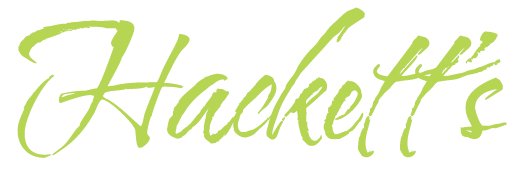 Menu and Price List 2018All sandwiches							£2.00     All Toasties							     £2.50All Wraps								£2.50All baguettes								£3.00All Panini								£3.50Sausage rolls								£2.00		    Cornish Pasty							     £2.50		    Steak slice								     £2.50DrinksWater, 									£1.00		     Oasis  								     £1.25		     Cans, Coke, Fanta, 7Up, 						     £1.00Juice, orange/apple	 						£1.00     Coffee, Filter							     £1.50     Coffee. Instant							     £1.00	     Decaf tea or coffee							     £1.25Tea									£1.00Hot chocolate								£1.50		     Peppermint/Rooibos/Green teas					     £1.25SnacksChocolate								£1.00		     Flapjack								     £1.50		     Slice of cake							     £1.50		     Chocolate cookie							     £1.50Crisps									£0.80Fresh fruit								£0.50		     Maoam Stripes							     £0.10		     Haribo								     £0.10Pastries                 Croissant, 								    £1.00	     Pain au Choc							    £1.50